Il Responsabile Unico del Procedimento____________________							 (firmato digitalmente)Alla Regione Emilia-RomagnaArea Politiche per l’Abitare PEC: PoliticheAbitative@postacert.regione.emilia-romagna.it Dichiarazione sostitutiva di atto di notorietàDati Specifici del ProgrammaSe Unione di Comuni, indicare i territori comunali coinvolti nel Programma:  _______________________Alla Regione Emilia-RomagnaArea Politiche per l’Abitare PEC: PoliticheAbitative@postacert.regione.emilia-romagna.it Dichiarazione sostitutiva di atto di notorietàDati Specifici del ProgrammaSe Unione di Comuni, indicare i territori comunali coinvolti nel Programma:  _______________________Alla Regione Emilia-RomagnaArea Politiche per l’Abitare PEC: PoliticheAbitative@postacert.regione.emilia-romagna.it Dichiarazione sostitutiva di atto di notorietàDati Specifici del ProgrammaSe Unione di Comuni, indicare i territori comunali coinvolti nel Programma:  _______________________Alla Regione Emilia-RomagnaArea Politiche per l’Abitare PEC: PoliticheAbitative@postacert.regione.emilia-romagna.it Dichiarazione sostitutiva di atto di notorietàDati Specifici del ProgrammaSe Unione di Comuni, indicare i territori comunali coinvolti nel Programma:  _______________________Modalità attuative del programma (selezionare una o più voci): Modalità A  Modalità B Modalità C3. Breve descrizione di come si intende attuare il Programma a livello locale (Indicazione del soggetto/i gestore/i individuato/i come Agenzia per la locazione, indicazione del livello di servizi che si intende garantire quali apertura di sportelli per l’incontro con la cittadinanza, ufficio competente a gestire reclami e segnalazioni da parte dei cittadini rispetto all’operato dell’Agenzia, iniziative di comunicazione previste, strumenti particolari di premialità, etc.)4. Numero di contratti che si prevede di poter attivare nei 6 mesi successivi all’avvio formale del Programma nelle diverse modalità di gestione prescelte: _________________________5. Data della sottoscrizione (effettuata o prevista) della convenzione con l’Agenzia/e: ________________________DICHIARAsotto la propria responsabilità, ai sensi degli artt. 46 e 47 del DPR 28/12/2000, n. 445 e s.m.i., consapevole delle sanzioni penali previste dall’art. 76 nel caso di dichiarazioni mendaci, che è stato adottato, da parte dell’Ente Locale, il regolamento attuativo locale e dello schema di convenzione di cui al regolamento allegato alla delibera della giunta regionale n. 960 del 12/06/2023 che è stata adottata, da parte dell’Ente Locale, un’aliquota IMU di favore dedicata al Programma (§ 5.2 Regolamento regionale) ovvero che tale aliquota di favore sarà adottata entro _________________ (indicare la data presunta di aggiornamento del Regolamento di disciplina dell’IMU) di essere a conoscenza che, ai sensi del § 10 del Regolamento regionale, se entro sei mesi dalla concessione della prima tranche non verrà sottoscritto alcun contratto di locazione, l’Amministrazione regionale procederà alla revoca dei contributi concessi e al recupero delle eventuali somme erogate che fornirà con continuità all’Amministrazione regionale i dati e gli indicatori necessari al fine di attuare il monitoraggio complessivo e di vigilare sul rispetto delle condizioni del Programma (§ 10 regolamento regionale)Modalità attuative del programma (selezionare una o più voci): Modalità A  Modalità B Modalità C3. Breve descrizione di come si intende attuare il Programma a livello locale (Indicazione del soggetto/i gestore/i individuato/i come Agenzia per la locazione, indicazione del livello di servizi che si intende garantire quali apertura di sportelli per l’incontro con la cittadinanza, ufficio competente a gestire reclami e segnalazioni da parte dei cittadini rispetto all’operato dell’Agenzia, iniziative di comunicazione previste, strumenti particolari di premialità, etc.)4. Numero di contratti che si prevede di poter attivare nei 6 mesi successivi all’avvio formale del Programma nelle diverse modalità di gestione prescelte: _________________________5. Data della sottoscrizione (effettuata o prevista) della convenzione con l’Agenzia/e: ________________________DICHIARAsotto la propria responsabilità, ai sensi degli artt. 46 e 47 del DPR 28/12/2000, n. 445 e s.m.i., consapevole delle sanzioni penali previste dall’art. 76 nel caso di dichiarazioni mendaci, che è stato adottato, da parte dell’Ente Locale, il regolamento attuativo locale e dello schema di convenzione di cui al regolamento allegato alla delibera della giunta regionale n. 960 del 12/06/2023 che è stata adottata, da parte dell’Ente Locale, un’aliquota IMU di favore dedicata al Programma (§ 5.2 Regolamento regionale) ovvero che tale aliquota di favore sarà adottata entro _________________ (indicare la data presunta di aggiornamento del Regolamento di disciplina dell’IMU) di essere a conoscenza che, ai sensi del § 10 del Regolamento regionale, se entro sei mesi dalla concessione della prima tranche non verrà sottoscritto alcun contratto di locazione, l’Amministrazione regionale procederà alla revoca dei contributi concessi e al recupero delle eventuali somme erogate che fornirà con continuità all’Amministrazione regionale i dati e gli indicatori necessari al fine di attuare il monitoraggio complessivo e di vigilare sul rispetto delle condizioni del Programma (§ 10 regolamento regionale)Modalità attuative del programma (selezionare una o più voci): Modalità A  Modalità B Modalità C3. Breve descrizione di come si intende attuare il Programma a livello locale (Indicazione del soggetto/i gestore/i individuato/i come Agenzia per la locazione, indicazione del livello di servizi che si intende garantire quali apertura di sportelli per l’incontro con la cittadinanza, ufficio competente a gestire reclami e segnalazioni da parte dei cittadini rispetto all’operato dell’Agenzia, iniziative di comunicazione previste, strumenti particolari di premialità, etc.)4. Numero di contratti che si prevede di poter attivare nei 6 mesi successivi all’avvio formale del Programma nelle diverse modalità di gestione prescelte: _________________________5. Data della sottoscrizione (effettuata o prevista) della convenzione con l’Agenzia/e: ________________________DICHIARAsotto la propria responsabilità, ai sensi degli artt. 46 e 47 del DPR 28/12/2000, n. 445 e s.m.i., consapevole delle sanzioni penali previste dall’art. 76 nel caso di dichiarazioni mendaci, che è stato adottato, da parte dell’Ente Locale, il regolamento attuativo locale e dello schema di convenzione di cui al regolamento allegato alla delibera della giunta regionale n. 960 del 12/06/2023 che è stata adottata, da parte dell’Ente Locale, un’aliquota IMU di favore dedicata al Programma (§ 5.2 Regolamento regionale) ovvero che tale aliquota di favore sarà adottata entro _________________ (indicare la data presunta di aggiornamento del Regolamento di disciplina dell’IMU) di essere a conoscenza che, ai sensi del § 10 del Regolamento regionale, se entro sei mesi dalla concessione della prima tranche non verrà sottoscritto alcun contratto di locazione, l’Amministrazione regionale procederà alla revoca dei contributi concessi e al recupero delle eventuali somme erogate che fornirà con continuità all’Amministrazione regionale i dati e gli indicatori necessari al fine di attuare il monitoraggio complessivo e di vigilare sul rispetto delle condizioni del Programma (§ 10 regolamento regionale)Modalità attuative del programma (selezionare una o più voci): Modalità A  Modalità B Modalità C3. Breve descrizione di come si intende attuare il Programma a livello locale (Indicazione del soggetto/i gestore/i individuato/i come Agenzia per la locazione, indicazione del livello di servizi che si intende garantire quali apertura di sportelli per l’incontro con la cittadinanza, ufficio competente a gestire reclami e segnalazioni da parte dei cittadini rispetto all’operato dell’Agenzia, iniziative di comunicazione previste, strumenti particolari di premialità, etc.)4. Numero di contratti che si prevede di poter attivare nei 6 mesi successivi all’avvio formale del Programma nelle diverse modalità di gestione prescelte: _________________________5. Data della sottoscrizione (effettuata o prevista) della convenzione con l’Agenzia/e: ________________________DICHIARAsotto la propria responsabilità, ai sensi degli artt. 46 e 47 del DPR 28/12/2000, n. 445 e s.m.i., consapevole delle sanzioni penali previste dall’art. 76 nel caso di dichiarazioni mendaci, che è stato adottato, da parte dell’Ente Locale, il regolamento attuativo locale e dello schema di convenzione di cui al regolamento allegato alla delibera della giunta regionale n. 960 del 12/06/2023 che è stata adottata, da parte dell’Ente Locale, un’aliquota IMU di favore dedicata al Programma (§ 5.2 Regolamento regionale) ovvero che tale aliquota di favore sarà adottata entro _________________ (indicare la data presunta di aggiornamento del Regolamento di disciplina dell’IMU) di essere a conoscenza che, ai sensi del § 10 del Regolamento regionale, se entro sei mesi dalla concessione della prima tranche non verrà sottoscritto alcun contratto di locazione, l’Amministrazione regionale procederà alla revoca dei contributi concessi e al recupero delle eventuali somme erogate che fornirà con continuità all’Amministrazione regionale i dati e gli indicatori necessari al fine di attuare il monitoraggio complessivo e di vigilare sul rispetto delle condizioni del Programma (§ 10 regolamento regionale)DataElenco documentazione OBBLIGATORIA allegata (1 tranche)Elenco documentazione OBBLIGATORIA allegata (1 tranche)Atto di adesione al Programma regionale “Patto per la Casa” riguardante l’approvazione del regolamento attuativo locale e lo schema di convenzione o atto equivalente di cui al § 8 del Regolamento attuativo regionale (approvato con Delibera Giunta Regionale n. 960 del 12/06/2023)Regolamento attuativo locale approvatoSchema di convenzione con l’Agenzia approvatoINFORMAZIONI RELATIVE AL RUPINFORMAZIONI RELATIVE AL RUPNOME/COGNOMETELEFONO/CELL.E-MAIL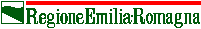 